Pause.  Breathe.  Heal.         Nothing Can Separate MeFor just this moment, bring your attention to your breath. Inhale deeply and settle yourself into your body. Exhale the stress and tension you feel. On your next inhale, pray, NOTHING CAN SEPARATE MEAnd as you exhale, FROM THE LOVE OF GODNOTHING CAN SEPARATE MEFROM THE LOVE OF GODKeep breathing this prayer for a few moments.(Repeat the prayer several times) Conclude, remembering: Even now, God is with you, as near to you as your breath. Continue giving yourself the gift to pause, breath, and heal knowing you are not alone. For I am convinced that neither death nor life, neither angels nor demons, neither the present nor the future, nor any powers, neither height nor depth, nor anything else in all creation, will be able to separate us from the love of God that is in Christ Jesus our Lord.				         Romans 8:38-39Copyright 2020 Catholic Health Association of the United States.				         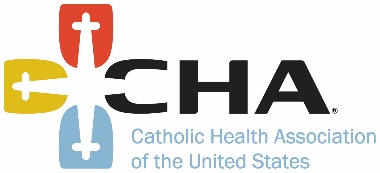 